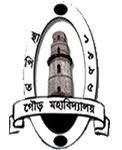                                                                                           GOUR MAHAVIDYALAYA, MANGALBARI                                                                           DEPARTMENT OF MASS COMMUNICATION & JOURNALISM	                                                     SLOW & ADVANCED LEARNER 2019-2020                                                                                          GOUR MAHAVIDYALAYA, MANGALBARI                                                                           DEPARTMENT OF MASS COMMUNICATION & JOURNALISM	                                                     SLOW & ADVANCED LEARNER 2020-2021                                                                                          GOUR MAHAVIDYALAYA, MANGALBARI                                                                           DEPARTMENT OF MASS COMMUNICATION & JOURNALISM	                                                        SLOW & ADVANCED LEARNER 2021-2022STATUSSL.NONAMEROLL.NOREG.NOASSIGNED TEACHERDATEASSIGNED TEACHERDATEADVANCEDLEARNERS1Pinki Paul1218MCJH00081212196Dr.DebosreeMitraADVANCEDLEARNERS2Sweeta Das1218MCJH00151212203Dr.DebosreeMitraSomnath PaulADVANCEDLEARNERS3Soma Singha1218MCJH00131212201Dr.DebosreeMitraSomnath PaulADVANCEDLEARNERS4Tama Tarafdar1218MCJH00161212204Dr.DebosreeMitraSomnath PaulADVANCEDLEARNERS5Sagarika Mukherjee1218MCJH00111212199Dr.DebosreeMitraSomnath PaulADVANCEDLEARNERS6Ankit shaha1218MCJH00011212188Dr.DebosreeMitraSomnath PaulADVANCEDLEARNERS7Jhuma Ghosh1218MCJH00051212192Dr.DebosreeMitraSomnath PaulADVANCEDLEARNERS8Pallabi Chowdhury1219MCJH00101212109Dr.DebosreeMitraSomnath PaulADVANCEDLEARNERS9Nandita Paul1219MCJH00091212108Dr.DebosreeMitraSomnath PaulADVANCEDLEARNERS10Priety Shaha1219MCJH00111212100Dr.DebosreeMitraSomnath PaulADVANCEDLEARNERS11Aparna Dutta1219MCJH00021212101Dr.DebosreeMitraSomnath PaulADVANCEDLEARNERS12Anamika Shaha1219MCJH00011212100Dr.DebosreeMitraSomnath PaulADVANCEDLEARNERS13Ume Saheban Hossain1219MCJH0478121-1211-0477-19Dr.DebosreeMitraSomnath PaulADVANCEDLEARNERS14Arpita Dutta1219MCJH0466121-1211-0465-19Dr.DebosreeMitraSomnath PaulADVANCEDLEARNERS15Aparna Tarafdar1219MCJH0465121-1215-0464-19Dr.DebosreeMitraSomnath PaulADVANCEDLEARNERS16Debolina Chowbey1219MCJH0469121-1211-0468-19Dr.DebosreeMitraSomnath PaulADVANCEDLEARNERS17Jiam Momain1219MCJH0472121-1111-0469-19Dr.DebosreeMitraSomnath PaulSLOWLEARNERS1Paiyanka Ghosh1218MCJH00101212198Nafis KhanLodiDr. DebosreeMitraSLOWLEARNERS2Debashish Mondal1218MCJH00031212190Nafis KhanLodiDr. DebosreeMitraSLOWLEARNERS3Debashish Paul1218MCJH00041212191Nafis KhanLodiDr. DebosreeMitraSLOWLEARNERS4Monali Chaterjee1217MCJH00071212387Nafis KhanLodiDr. DebosreeMitraSLOWLEARNERS5Monalisa Roy1219MCJH00071212106Nafis KhanLodiDr. DebosreeMitraSLOWLEARNERS6Joyeeta Gupta1219MCJH00061212105Nafis KhanLodiDr. DebosreeMitraSLOWLEARNERS7Shibu Mardi1219MCJH00141212114Nafis KhanLodiDr. DebosreeMitraSLOWLEARNERS8Biplab Paul1219MCJH00041212103Nafis KhanLodiDr. DebosreeMitraSLOWLEARNERS9Shubhankar Ghosh11219MCJH1212116Nafis KhanLodiDr. DebosreeMitraSLOWLEARNERS10Monalisa Roy1219MCJH00071212106Nafis KhanLodiDr. DebosreeMitraSLOWLEARNERS11Joyeeta Gupta1219MCJH00061212105Nafis KhanLodiDr. DebosreeMitraSLOWLEARNERS12Dipanjali Sarkar1219MCJH0471121-1211-0470-19Nafis KhanLodiDr. DebosreeMitraSLOWLEARNERS13Papai Saha1219MCJH 0475121-1111-0474-19Nafis KhanLodiDr. DebosreeMitraSLOWLEARNERS14Devpayan Rudra1219MCJH0470121-11111-0469-19Nafis KhanLodiDr. DebosreeMitraSLOWLEARNERS15Papai Saha1219MCJH 0475121-1111-0474-19Nafis KhanLodiDr. DebosreeMitraSTATUSSL.NONAMEROLL.NOREG.NOASSIGNED TEACHERDATEASSIGNED TEACHERDATEADVANCEDLEARNERSADVANCEDLEARNER1Ume Saheban Hossain1219MCJH0478121-1211-0477-19Dr. DebosreeMitraDr.Debosree MitraNafisa Khan LodiNafisa Khan LodiADVANCEDLEARNERSADVANCEDLEARNER2Arpita Dutta1219MCJH0466121-1211-0465-19Dr. DebosreeMitraDr.Debosree MitraNafisa Khan LodiNafisa Khan LodiADVANCEDLEARNERSADVANCEDLEARNER3Aparna Tarafdar1219MCJH0465121-1215-0464-19Dr. DebosreeMitraDr.Debosree MitraNafisa Khan LodiNafisa Khan LodiADVANCEDLEARNERSADVANCEDLEARNER4Debolina Chowbey1219MCJH0469121-1211-0468-19Dr. DebosreeMitraDr.Debosree MitraNafisa Khan LodiNafisa Khan LodiADVANCEDLEARNERSADVANCEDLEARNER5Jiam Momain1219MCJH0472121-1111-0469-19Dr. DebosreeMitraDr.Debosree MitraNafisa Khan LodiNafisa Khan LodiADVANCEDLEARNERSADVANCEDLEARNERDr. DebosreeMitraDr.Debosree MitraNafisa Khan LodiNafisa Khan LodiADVANCEDLEARNERSADVANCEDLEARNER6Anjusree Sinha1220MCJH0440121-1211-0440-20Dr. DebosreeMitraDr.Debosree MitraNafisa Khan LodiNafisa Khan LodiADVANCEDLEARNERSADVANCEDLEARNER7Mamata Mardi1220MCJH0448121-1213-0448-20Dr. DebosreeMitraDr.Debosree MitraNafisa Khan LodiNafisa Khan LodiADVANCEDLEARNERSADVANCEDLEARNER8Barnali Sarkar1220MCJH0442121-1212-0440-20Dr. DebosreeMitraDr.Debosree MitraNafisa Khan LodiNafisa Khan LodiADVANCEDLEARNERSADVANCEDLEARNER9Saptomita Ghosh1220MCJH0456121-12115-0456-20Dr. DebosreeMitraDr.Debosree MitraNafisa Khan LodiNafisa Khan LodiADVANCEDLEARNERSADVANCEDLEARNER10Dipa Biswas1220MCJH0444121-11212-0444-20Dr. DebosreeMitraDr.Debosree MitraNafisa Khan LodiNafisa Khan LodiADVANCEDLEARNERSADVANCEDLEARNER11Manayara Khatun1220MCJH0449121-1214-0449-20Dr. DebosreeMitraDr.Debosree MitraNafisa Khan LodiNafisa Khan LodiADVANCEDLEARNERSADVANCEDLEARNER12Madhusudan Haldar1220MCJH0447121-1112-0447-20Dr. DebosreeMitraDr.Debosree MitraNafisa Khan LodiNafisa Khan LodiADVANCEDLEARNERSADVANCEDLEARNER13Tina Pramanik1220MCJH0459121-1215-0459-20Dr. DebosreeMitraDr.Debosree MitraNafisa Khan LodiNafisa Khan LodiADVANCEDLEARNERSADVANCEDLEARNER14Puja Chowdhury1220MCJH0452121-1212-0452-20Dr. DebosreeMitraDr.Debosree MitraNafisa Khan LodiNafisa Khan LodiADVANCEDLEARNERSADVANCEDLEARNER15Rachana Barman1221MCJH1174121-1211-0499-21Dr. DebosreeMitraDr.Debosree MitraNafisa Khan LodiNafisa Khan LodiADVANCEDLEARNERSADVANCEDLEARNER16Sovon Saha1221MCJH1181121-1111-0506-21Dr. DebosreeMitraDr.Debosree MitraNafisa Khan LodiNafisa Khan LodiADVANCEDLEARNERSADVANCEDLEARNER17Sudipto Kumar Biswas1221MCJH1182121-1115-0507-21Dr. DebosreeMitraDr.Debosree MitraNafisa Khan LodiNafisa Khan LodiADVANCEDLEARNERSADVANCEDLEARNER18Niloy Daw1221MCJH1173121-1115-0498-21Dr. DebosreeMitraDr.Debosree MitraNafisa Khan LodiNafisa Khan LodiADVANCEDLEARNERSADVANCEDLEARNER19Sibam Prasad Gupta1221MCJH1179121-1115-0504-21Dr. DebosreeMitraDr.Debosree MitraNafisa Khan LodiNafisa Khan LodiADVANCEDLEARNERSADVANCEDLEARNER20Arpita Das1221MCJH1163121-1212-0488-21Dr. DebosreeMitraDr.Debosree MitraNafisa Khan LodiNafisa Khan LodiADVANCEDLEARNERSADVANCEDLEARNER21Tuhin Roy1221MCJH1184121-1112-0509-21Dr. DebosreeMitraDr.Debosree MitraNafisa Khan LodiNafisa Khan LodiADVANCEDLEARNERSADVANCEDLEARNER22Biplob Barman1221MCJH1166121-1112-0491-21Dr. DebosreeMitraDr.Debosree MitraNafisa Khan LodiNafisa Khan LodiADVANCEDLEARNERSADVANCEDLEARNER23Dipannita Ghosh1221MCJH1168121-1215-0493-21Dr. DebosreeMitraDr.Debosree MitraNafisa Khan LodiNafisa Khan LodiADVANCEDLEARNERSADVANCEDLEARNER24Deep Saha1221MCJH1167121-1111-0492-21Dr. DebosreeMitraDr.Debosree MitraNafisa Khan LodiNafisa Khan LodiADVANCEDLEARNERSADVANCEDLEARNER25Sreya Jha1221MCJH1180121-1211-0505-21Dr. DebosreeMitraDr.Debosree MitraNafisa Khan LodiNafisa Khan LodiSLOWLEARNERSSLOWLEARNERS1Dipanjali Sarkar1219MCJH0471121-1211-0470-19Nafisa Khan LodiNafisa Khan LodiDr. Debosree MitraDr.Debosree MitraSLOWLEARNERSSLOWLEARNERS2Papai Saha1219MCJH 0475121-1111-0474-19Nafisa Khan LodiNafisa Khan LodiDr. Debosree MitraDr.Debosree MitraSLOWLEARNERSSLOWLEARNERS3Devpayan Rudra1219MCJH0470121-11111-0469-19Nafisa Khan LodiNafisa Khan LodiDr. Debosree MitraDr.Debosree MitraSLOWLEARNERSSLOWLEARNERS4Tina Pramanik1220MCJH0459121-1215-0459-20Nafisa Khan LodiNafisa Khan LodiDr. Debosree MitraDr.Debosree MitraSLOWLEARNERSSLOWLEARNERS5Puja Chowdhury1220MCJH0452121-1212-0452-20Nafisa Khan LodiNafisa Khan LodiDr. Debosree MitraDr.Debosree MitraSLOWLEARNERSSLOWLEARNERS6Mical Murmu1220MCJH0450121-1113-0450-20Nafisa Khan LodiNafisa Khan LodiDr. Debosree MitraDr.Debosree MitraSLOWLEARNERSSLOWLEARNERS7Debangana Paul1220MCJH0443121-1215-0443-20Nafisa Khan LodiNafisa Khan LodiDr. Debosree MitraDr.Debosree MitraSLOWLEARNERSSLOWLEARNERS8Sanchita Karmakar1220MCJH0455121-1215-0445-20Nafisa Khan LodiNafisa Khan LodiDr. Debosree MitraDr.Debosree MitraSLOWLEARNERSSLOWLEARNERS9Ashapurna Roy1220MCJH0441121-1211-0441-20Nafisa Khan LodiNafisa Khan LodiDr. Debosree MitraDr.Debosree MitraSLOWLEARNERSSLOWLEARNERS10Tapashi Rajbansi1220MCJH0458121-1212-0458-20Nafisa Khan LodiNafisa Khan LodiDr. Debosree MitraDr.Debosree MitraSLOWLEARNERSSLOWLEARNERS11Mst.Masuma Khatun1220MCJH0451121-1214-0451-20Nafisa Khan LodiNafisa Khan LodiDr. Debosree MitraDr.Debosree MitraSLOWLEARNERSSLOWLEARNERS12Eshika Kundu1220MCJH0446121-1215-0446-20Nafisa Khan LodiNafisa Khan LodiDr. Debosree MitraDr.Debosree MitraSLOWLEARNERSSLOWLEARNERS13Dipanita Mondal1220MCJH0445121-1215-0445-20Nafisa Khan LodiNafisa Khan LodiDr. Debosree MitraDr.Debosree MitraSLOWLEARNERSSLOWLEARNERS14Haimanti Hembrom1221MCJH1169121-1213-0494-21Nafisa Khan LodiNafisa Khan LodiDr. Debosree MitraDr.Debosree MitraSLOWLEARNERSSLOWLEARNERS15Asgar Ali1221MCJH1164121-1111-0489-21Nafisa Khan LodiNafisa Khan LodiDr. Debosree MitraDr.Debosree MitraSLOWLEARNERSSLOWLEARNERS16Ritika Saha1221MCJH1175121-1215-0500-21Nafisa Khan LodiNafisa Khan LodiDr. Debosree MitraDr.Debosree MitraSLOWLEARNERSSLOWLEARNERS17Ankana Sarkar1221MCJH1161121-1212-0486-21Nafisa Khan LodiNafisa Khan LodiDr. Debosree MitraDr.Debosree MitraSLOWLEARNERSSLOWLEARNERS18Kankana Mitra1221MCJH1172121-1221-0497-21Nafisa Khan LodiNafisa Khan LodiDr. Debosree MitraDr.Debosree MitraSLOWLEARNERSSLOWLEARNERS19Ritu Mondol1221MCJH1176121-1212-0501-21Nafisa Khan LodiNafisa Khan LodiDr. Debosree MitraDr.Debosree MitraSLOWLEARNERSSLOWLEARNERS20Annesha Bhowmik1221MCJH1162121-1211-0487-21Nafisa Khan LodiNafisa Khan LodiDr. Debosree MitraDr.Debosree MitraSLOWLEARNERSSLOWLEARNERS21Rupali Ghosh1221MCJH1177121-1211-0502-21Nafisa Khan LodiNafisa Khan LodiDr. Debosree MitraDr.Debosree MitraSLOWLEARNERSSLOWLEARNERSNafisa Khan LodiNafisa Khan LodiDr. Debosree MitraDr.Debosree MitraSLOWLEARNERSSLOWLEARNERS22Sushmita Haldar1221MCJH1183121-1212-0508-21Nafisa Khan LodiNafisa Khan LodiDr. Debosree MitraDr.Debosree MitraSLOWLEARNERSSLOWLEARNERS23Jhuma Sarkar1221MCJH1170121-1212-0495-21Nafisa Khan LodiNafisa Khan LodiDr. Debosree MitraDr.Debosree MitraSLOWLEARNERSSLOWLEARNERSNafisa Khan LodiNafisa Khan LodiDr. Debosree MitraDr.Debosree MitraSLOWLEARNERSSLOWLEARNERSNafisa Khan LodiNafisa Khan LodiDr. Debosree MitraDr.Debosree MitraSLOWLEARNERSSLOWLEARNERSNafisa Khan LodiNafisa Khan LodiDr. Debosree MitraDr.Debosree MitraSLOWLEARNERSSLOWLEARNERSNafisa Khan LodiNafisa Khan LodiDr. Debosree MitraDr.Debosree MitraSLOWLEARNERSSLOWLEARNERSNafisa Khan LodiNafisa Khan LodiDr. Debosree MitraDr.Debosree MitraSLOWLEARNERSSLOWLEARNERSNafisa Khan LodiNafisa Khan LodiDr. Debosree MitraDr.Debosree MitraSLOWLEARNERSSLOWLEARNERSNafisa Khan LodiNafisa Khan LodiDr. Debosree MitraDr.Debosree MitraSLOWLEARNERSSLOWLEARNERSNafisa Khan LodiNafisa Khan LodiDr. Debosree MitraDr.Debosree MitraSTATUSSL.NONAMEROLL.NOREG.NOASSIGNED TEACHERDATEASSIGNED TEACHERDATEADVANCEDLEARNERSADVANCEDLEARNERSLOWLEARNERS1Ume Saheban Hossain1219MCJH0478121-1211-0477-19Dr.Debosree MitraNafisa Khan LodiNafisa Khan LodiDr. Debosree MitraADVANCEDLEARNERSADVANCEDLEARNERSLOWLEARNERS2Arpita Dutta1219MCJH0466121-1211-0465-19Dr.Debosree MitraNafisa Khan LodiNafisa Khan LodiDr. Debosree MitraADVANCEDLEARNERSADVANCEDLEARNERSLOWLEARNERS3Aparna Tarafdar1219MCJH0465121-1215-0464-19Dr.Debosree MitraNafisa Khan LodiNafisa Khan LodiDr. Debosree MitraADVANCEDLEARNERSADVANCEDLEARNERSLOWLEARNERS4Debolina Chowbey1219MCJH0469121-1211-0468-19Dr.Debosree MitraNafisa Khan LodiNafisa Khan LodiDr. Debosree MitraADVANCEDLEARNERSADVANCEDLEARNERSLOWLEARNERS5Jiam Momain1219MCJH0472121-1111-0469-19Dr.Debosree MitraNafisa Khan LodiNafisa Khan LodiDr. Debosree MitraADVANCEDLEARNERSADVANCEDLEARNERSLOWLEARNERS6Ume Saheban Hossain1219MCJH0478121-1211-0477-19Dr.Debosree MitraNafisa Khan LodiNafisa Khan LodiDr. Debosree MitraADVANCEDLEARNERSADVANCEDLEARNERSLOWLEARNERS7Anjusree Sinha1220MCJH0440121-1211-0440-20Dr.Debosree MitraNafisa Khan LodiNafisa Khan LodiDr. Debosree MitraADVANCEDLEARNERSADVANCEDLEARNERSLOWLEARNERS8Mamata Mardi1220MCJH0448121-1213-0448-20Dr.Debosree MitraNafisa Khan LodiNafisa Khan LodiDr. Debosree MitraADVANCEDLEARNERSADVANCEDLEARNERSLOWLEARNERS9Barnali Sarkar1220MCJH0442121-1212-0440-20Dr.Debosree MitraNafisa Khan LodiNafisa Khan LodiDr. Debosree MitraADVANCEDLEARNERSADVANCEDLEARNERSLOWLEARNERS10Saptomita Ghosh1220MCJH0456121-12115-0456-20Dr.Debosree MitraNafisa Khan LodiNafisa Khan LodiDr. Debosree MitraADVANCEDLEARNERSADVANCEDLEARNERSLOWLEARNERS11Dipa Biswas1220MCJH0444121-11212-0444-20Dr.Debosree MitraNafisa Khan LodiNafisa Khan LodiDr. Debosree MitraADVANCEDLEARNERSADVANCEDLEARNERSLOWLEARNERS12Manayara Khatun1220MCJH0449121-1214-0449-20Dr.Debosree MitraNafisa Khan LodiNafisa Khan LodiDr. Debosree MitraADVANCEDLEARNERSADVANCEDLEARNERSLOWLEARNERS13Madhusudan Haldar1220MCJH0447121-1112-0447-20Dr.Debosree MitraNafisa Khan LodiNafisa Khan LodiDr. Debosree MitraADVANCEDLEARNERSADVANCEDLEARNERSLOWLEARNERS14Tina Pramanik1220MCJH0459121-1215-0459-20Dr.Debosree MitraNafisa Khan LodiNafisa Khan LodiDr. Debosree MitraADVANCEDLEARNERSADVANCEDLEARNERSLOWLEARNERS15Puja Chowdhury1220MCJH0452121-1212-0452-20Dr.Debosree MitraNafisa Khan LodiNafisa Khan LodiDr. Debosree MitraADVANCEDLEARNERSADVANCEDLEARNERSLOWLEARNERS16Rachana Barman1221MCJH1174121-1211-0499-21Dr.Debosree MitraNafisa Khan LodiNafisa Khan LodiDr. Debosree MitraADVANCEDLEARNERSADVANCEDLEARNERSLOWLEARNERS17Sovon Saha1221MCJH1181121-1111-0506-21Dr.Debosree MitraNafisa Khan LodiNafisa Khan LodiDr. Debosree MitraADVANCEDLEARNERSADVANCEDLEARNERSLOWLEARNERS18Sudipto Kumar Biswas1221MCJH1182121-1115-0507-21Dr.Debosree MitraNafisa Khan LodiNafisa Khan LodiDr. Debosree MitraADVANCEDLEARNERSADVANCEDLEARNERSLOWLEARNERS19Niloy Daw1221MCJH1173121-1115-0498-21Dr.Debosree MitraNafisa Khan LodiNafisa Khan LodiDr. Debosree MitraADVANCEDLEARNERSADVANCEDLEARNERSLOWLEARNERS20Sibam Prasad Gupta1221MCJH1179121-1115-0504-21Dr.Debosree MitraNafisa Khan LodiNafisa Khan LodiDr. Debosree MitraADVANCEDLEARNERSADVANCEDLEARNERSLOWLEARNERS21Arpita Das1221MCJH1163121-1212-0488-21Dr.Debosree MitraNafisa Khan LodiNafisa Khan LodiNafisa Khan LodiNafisa Khan LodiDr. Debosree MitraADVANCEDLEARNERSADVANCEDLEARNERSLOWLEARNERS22Tuhin Roy1221MCJH1184121-1112-0509-21Dr.Debosree MitraNafisa Khan LodiNafisa Khan LodiNafisa Khan LodiNafisa Khan LodiDr. Debosree MitraADVANCEDLEARNERSADVANCEDLEARNERSLOWLEARNERS23Biplob Barman1221MCJH1166121-1112-0491-21Dr.Debosree MitraNafisa Khan LodiNafisa Khan LodiNafisa Khan LodiNafisa Khan LodiDr. Debosree MitraADVANCEDLEARNERSADVANCEDLEARNERSLOWLEARNERS24Dipannita Ghosh1221MCJH1168121-1215-0493-21Dr.Debosree MitraNafisa Khan LodiNafisa Khan LodiNafisa Khan LodiNafisa Khan LodiDr. Debosree MitraADVANCEDLEARNERSADVANCEDLEARNERSLOWLEARNERS25Deep Saha1221MCJH1167121-1111-0492-21Dr.Debosree MitraNafisa Khan LodiNafisa Khan LodiNafisa Khan LodiNafisa Khan LodiDr. Debosree MitraADVANCEDLEARNERSADVANCEDLEARNERSLOWLEARNERS26Sreya Jha1221MCJH1180121-1211-0505-21Dr.Debosree MitraNafisa Khan LodiNafisa Khan LodiNafisa Khan LodiNafisa Khan LodiDr. Debosree MitraADVANCEDLEARNERSADVANCEDLEARNERSLOWLEARNERS27Tina Pramanik1220MCJH0459121-1215-0459-20Dr.Debosree MitraNafisa Khan LodiNafisa Khan LodiNafisa Khan LodiNafisa Khan LodiDr. Debosree MitraADVANCEDLEARNERSADVANCEDLEARNERSLOWLEARNERS28Puja Chowdhury1220MCJH0452121-1212-0452-20Dr.Debosree MitraNafisa Khan LodiNafisa Khan LodiNafisa Khan LodiNafisa Khan LodiDr. Debosree MitraADVANCEDLEARNERSADVANCEDLEARNERSLOWLEARNERS29Mical Murmu1220MCJH0450121-1113-0450-20Dr.Debosree MitraNafisa Khan LodiNafisa Khan LodiNafisa Khan LodiNafisa Khan LodiDr. Debosree MitraADVANCEDLEARNERSADVANCEDLEARNERSLOWLEARNERS1Dipanjali Sarkar1219MCJH0471121-1211-0470-19Dr.Debosree MitraNafisa Khan LodiNafisa Khan LodiNafisa Khan LodiNafisa Khan LodiDr. Debosree MitraADVANCEDLEARNERSADVANCEDLEARNERSLOWLEARNERS2Papai Saha1219MCJH 0475121-1111-0474-19Dr.Debosree MitraNafisa Khan LodiNafisa Khan LodiNafisa Khan LodiNafisa Khan LodiDr. Debosree MitraADVANCEDLEARNERSADVANCEDLEARNERSLOWLEARNERS3Devpayan Rudra1219MCJH0470121-11111-0469-19Dr.Debosree MitraNafisa Khan LodiNafisa Khan LodiNafisa Khan LodiNafisa Khan LodiDr. Debosree MitraADVANCEDLEARNERSADVANCEDLEARNERSLOWLEARNERS4Debangana Paul1220MCJH0443121-1215-0443-20Dr.Debosree MitraNafisa Khan LodiNafisa Khan LodiNafisa Khan LodiNafisa Khan LodiDr. Debosree MitraADVANCEDLEARNERSADVANCEDLEARNERSLOWLEARNERS5Sanchita Karmakar1220MCJH0455121-1215-0445-20Dr.Debosree MitraNafisa Khan LodiNafisa Khan LodiNafisa Khan LodiNafisa Khan LodiDr. Debosree MitraADVANCEDLEARNERSADVANCEDLEARNERSLOWLEARNERS6Ashapurna Roy1220MCJH0441121-1211-0441-20Dr.Debosree MitraNafisa Khan LodiNafisa Khan LodiNafisa Khan LodiNafisa Khan LodiDr. Debosree MitraADVANCEDLEARNERSADVANCEDLEARNERSLOWLEARNERS7Tapashi Rajbansi1220MCJH0458121-1212-0458-20Dr.Debosree MitraNafisa Khan LodiNafisa Khan LodiNafisa Khan LodiNafisa Khan LodiDr. Debosree MitraADVANCEDLEARNERSADVANCEDLEARNERSLOWLEARNERS8Mst.Masuma Khatun1220MCJH0451121-1214-0451-20Dr.Debosree MitraNafisa Khan LodiNafisa Khan LodiNafisa Khan LodiNafisa Khan LodiDr. Debosree MitraADVANCEDLEARNERSADVANCEDLEARNERSLOWLEARNERS9Eshika Kundu1220MCJH0446121-1215-0446-20Dr.Debosree MitraNafisa Khan LodiNafisa Khan LodiNafisa Khan LodiNafisa Khan LodiDr. Debosree MitraADVANCEDLEARNERSADVANCEDLEARNERSLOWLEARNERS10Dipanita Mondal1220MCJH0445121-1215-0445-20Dr.Debosree MitraNafisa Khan LodiNafisa Khan LodiNafisa Khan LodiNafisa Khan LodiDr. Debosree MitraADVANCEDLEARNERSADVANCEDLEARNERSLOWLEARNERS11Haimanti Hembrom1221MCJH1169121-1213-0494-21Dr.Debosree MitraNafisa Khan LodiNafisa Khan LodiNafisa Khan LodiNafisa Khan LodiDr. Debosree MitraADVANCEDLEARNERSADVANCEDLEARNERSLOWLEARNERS12Asgar Ali1221MCJH1164121-1111-0489-21Dr.Debosree MitraNafisa Khan LodiNafisa Khan LodiNafisa Khan LodiNafisa Khan LodiDr. Debosree MitraADVANCEDLEARNERSADVANCEDLEARNERSLOWLEARNERS13Ritika Saha1221MCJH1175121-1215-0500-21Dr.Debosree MitraNafisa Khan LodiNafisa Khan LodiNafisa Khan LodiNafisa Khan LodiDr. Debosree MitraADVANCEDLEARNERSADVANCEDLEARNERSLOWLEARNERS14Ankana Sarkar1221MCJH1161121-1212-0486-21Dr.Debosree MitraNafisa Khan LodiNafisa Khan LodiNafisa Khan LodiNafisa Khan LodiDr. Debosree MitraADVANCEDLEARNERSADVANCEDLEARNERSLOWLEARNERS15Kankana Mitra1221MCJH1172121-1221-0497-21Dr.Debosree MitraNafisa Khan LodiNafisa Khan LodiNafisa Khan LodiNafisa Khan LodiDr. Debosree MitraADVANCEDLEARNERSADVANCEDLEARNERSLOWLEARNERS16Ritu Mondol1221MCJH1176121-1212-0501-21Dr.Debosree MitraNafisa Khan LodiNafisa Khan LodiNafisa Khan LodiNafisa Khan LodiDr. Debosree MitraADVANCEDLEARNERSADVANCEDLEARNERSLOWLEARNERS17Annesha Bhowmik1221MCJH1162121-1211-0487-21Dr.Debosree MitraNafisa Khan LodiNafisa Khan LodiNafisa Khan LodiNafisa Khan LodiDr. Debosree MitraADVANCEDLEARNERSADVANCEDLEARNERSLOWLEARNERS18Rupali Ghosh1221MCJH1177121-1211-0502-21Dr.Debosree MitraNafisa Khan LodiNafisa Khan LodiNafisa Khan LodiNafisa Khan LodiDr. Debosree MitraADVANCEDLEARNERSADVANCEDLEARNERSLOWLEARNERS19Sushmita Haldar1221MCJH1183121-1212-0508-21Dr.Debosree MitraNafisa Khan LodiNafisa Khan LodiNafisa Khan LodiNafisa Khan LodiDr. Debosree MitraADVANCEDLEARNERSADVANCEDLEARNERSLOWLEARNERSDr.Debosree MitraNafisa Khan LodiNafisa Khan LodiDr.DebosreeMitraADVANCEDLEARNERSADVANCEDLEARNERSLOWLEARNERS20Jhuma Sarkar1221MCJH1170121-1212-0495-21Dr.Debosree MitraNafisa Khan LodiNafisa Khan LodiDr.DebosreeMitra